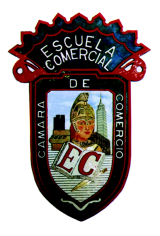 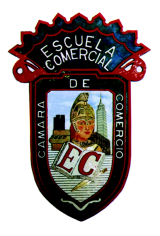 Grupo: 43-AOBJETIVO: Conocer los objetivos que persigue una empresa de alojamiento e identificar las diferentes alternativas de hospedaje que existen.INSTRUCCIONES: Pegar el siguiente contenido en tu cuaderno de apuntes. Lee, analiza y subraya con marcatextos amarillo lo que consideres más importante y prepárate para discutirlo en clase (participación).CONTENIDO TEORICO:Objetivos de las empresas de hospedaje.-Captación: Potencial y real, con el fin de mantener al máximo el porcentaje de ocupación.Calidad en el servicio: Cualificado por la existencia de la presentación de los servicios que ofrece el establecimiento como recepción, comunicación, alojamiento, comodidad, alimentos y bebidas, etc.Imagen: Se asegura el prestigio del hotel, con base en los servicios prestados como seguridad, orden, limpieza, responsabilidad y comodidades ofrecidas.Competitividad: En ocupación, calidad y responsabilidad de los servicios prestados de cara a los demás establecimientos.Crecimiento: Se busca su ampliación y crecimiento tanto en imagen como en dimensión con base en el autofinanciamiento.Estabilidad: Se equilibran los problemas coyunturales desfavorables con sus posiciones socioeconómicas y tecnología asegurada.Tipos de hoteles.-TEMA: D.O.Subtemas: Objetivos de las empresas de hospedaje. Tipos de hoteles.  Diversos establecimientos de alojamiento.    Semana del 9 al 13 de octubre                            Clases:  26 a 31